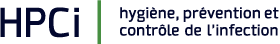 Formation/CoursPRISE EN CHARGE DE PATIENTS PORTEURS DE BMR 
(BACTÉRIE MULTI-RÉSISTANTE)* Dates et lieux disponibles en région Centre, Nord, Est et Ouest, selon votre convenance.RESUMEDATE Votre choix  : HORAIREDe 13h30 à 16h30LIEURéférez-vous à la formation sur notre site internet pour connaître le lieu attribué. BULLETIN D’INSCRIPTIONRenvoyez votre bulletin d’inscription par email à : 
hpci.centre@chuv.ch Maximum10 jours avant la date du cours.ObjectifsEpidémiologie des BMR 
PublicPersonnel soignantIntervenantsDre Christiane Petignat 
Responsable Unité cantonale HPCiDescriptif du cours :Epidémiologie Clinique Transmission Population à risqueMesures de prévention en milieu de soinsNom et prénomFonctionEtablissement